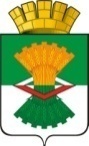 АДМИНИСТРАЦИЯМАХНЁВСКОГО МУНИЦИПАЛЬНОГО ОБРАЗОВАНИЯПОСТАНОВЛЕНИЕ25 марта 2021 года                                                                                            № 223п.г.т. МахнёвоО признании утратившим силу Постановления Администрации Махневского муниципального образования от 17.02.2021 № 119   «Об утверждении «Порядка организации историко-культурного заповедника местного (муниципального) значения и установления его границ на территории Махневского муниципального образования»В соответствии с письмом Управления государственной охраны объектов культурного наследия свердловской области от 18.03.2021 года                  № 22/865 «О рассмотрении обращения о согласовании порядка организации историко-культурных заповедников», с Федеральным законом от 06 октября 2003 года N 131-ФЗ "Об общих принципах организации местного самоуправления в Российской Федерации", руководствуясь Уставом Махневского муниципального образования,ПОСТАНОВЛЯЮ:1. Признать утратившим силу Постановление Администрации Махневского муниципального образования от 17 февраля 2021 года № 119                              «Об утверждении «Порядка организации историко-культурного заповедника местного (муниципального) значения и установления его границ                              на территории Махневского муниципального образования».2. Опубликовать настоящее постановление в газете «Алапаевская искра» и разместить на официальном сайте Махнёвского муниципального образования.3. Контроль за исполнением настоящего постановления возложить на заместителя главы Администрации Махневского муниципального образования по социальным вопросам Г.А. Кокшарову.Глава Махнёвскогомуниципального образования                                                             А.С. Корелин